Wymagania niefunkcjonalne dla nowego Systemu GIS [dalej: Nowy GIS]W ramach dokumentu zostały przedstawione dane obrazujące uwarunkowania pracy dla tworzonego systemu Nowy GIS. Ponadto zostały zawarte pytania, dla których udzielone odpowiedzi posłużą Zamawiającemu do sformułowania ostatecznego kształtu wymagań. Poniżej znalazły się także tabele dot. oferowanych rozwiązań oraz sposobu ich licencjonowania. Oferent powinien w miarę potrzeb rozszerzyć wskazane tabele 6-8, tak aby przedstawić komplet informacji. Kluczowe pojęcia zostały przedstawione w słowniku w ramach Załącznika nr 1.Warunki brzegowe i uwarunkowania pracy systemuSumaryczna liczba rekordów (obiektów przestrzennych) zgromadzona w bazie danych LPIS od kampanii 2015 roku –  ok. 568 mln zgromadzonych obiektów.Lista warstw:a) najważniejsze tabele wektorowe (liczby rekordów): - powierzchniowe:- punktowe:- liniowe:b) najważniejsze dane rastrowe (arkusze ramki 1:5000):c) najważniejsze tabele alfanumeryczne (liczby rekordów):- powierzchnie danych pochodnych wyliczone na działce referencyjnej- rozbieżnościPrzyrost rekordów (obiektów przestrzennych) w bazie danych LPIS w skali roku.Przyrost danych jest związany z aktualizacją rejestru LPIS przez Biura Powiatowe ARiMR oraz poprzez automatyczne procesy masowej aktualizacji w oparciu o inne rejestry publiczne (dane ewidencji gruntów i budynków, dane dot. obiektów chronionych, w tym: natura 2000,  parki narodowe i krajobrazowe itp.).- Sumaryczna liczba rozbieżności zaktualizowanych w procesie jednostkowej aktualizacji LPIS - 3 000 000 / rok,- Sumaryczna liczba obiektów zaktualizowanych w procesie masowych aktualizacji LPIS - 2 000 000 działek referencyjnych  / rok,- Sumaryczna liczba obiektów danych pochodnych (np. MKO_JPO ) zaktualizowanych w procesie masowych aktualizacji LPIS - ponad 10 000 000 / rok,- Liczba wykonywanych aktualizacji masowych - kilkanaście razy /rok, - Zakres aktualizacji ortofotomapy - 1/2 powierzchni kraju / rokLiczba użytkowników pracujących w systemie PZSIPPlus:- Użytkowników mających możliwość obecnie równoległej pracy – edycji danych w aplikacji – 450, - Planowanych użytkowników aplikacji mających możliwość równoległej pracy – 700.   Obciążenie systemu, jest równomierne w przeciągu roku.Liczba użytkowników równolegle pracujących w systemie IACSPlus:Użytkowników przeglądających dane z możliwością oznaczenia punktu ze stwierdzoną rozbieżnością, wymagającego edycji w PZSiPPlus – 5500.Obciążenie systemu, wynikające z realizowanych procesów biznesowych ARiMR nie jest równomierne – największe występuje w okresie lipiec-październik.Referencyjna infrastruktura sprzętowaPoniższa tabela prezentuje podstawowe parametry serwerów, które oferent powinien wziąć pod uwagę odnosząc się do wymagań niefunkcjonalnych w zakresie wydajności (sekcja IV), jako infrastruktury referencyjnej. W przypadku gdy nie będzie możliwe spełnienie przedmiotowych wymagań, na bazie referencyjnej infrastruktury, oferent powinien wskazać w Tabeli nr 3 analogiczne podstawowe parametry sprzętowe, które zapewnią spełnienie wymagań ARiMR.Tabela 1. Referencyjna infrastruktura sprzętowa ARiMR.Zasoby dyskowe/macierz na obrazy rastrowe (ortofotoampy, cache ortofotomap) – 30 TBWymagania niefunkcjonalne dotyczące poziomu dostępności Nowego sytemu GISNowy System GIS (słownik) umożliwi niezakłóconą pracę użytkowników końcowych (dostępności Nowego GIS) w godzinach od 06:00 do 18:00 w dni robocze – godziny pracy Systemu.Nowy System GIS umożliwi na pracę użytkowników końcowych z 332 rozproszonych lokalizacji ARIMR (Centrala - 1, Odziały Regionalne  -16, Biura Powiatowe - 315).Nowy System GIS (wszystkie obszary funkcjonalne) musi charakteryzować się minimum 99,0% dostępności 
w godzinach pracy Systemu.Wymagania dotyczące poziomu wydajności Nowego Systemu GISW poniższej Tabeli nr 2, należy odpowiedzieć TAK lub NIE na dane wymaganie niefunkcjonalne w zakresie wydajności oferowanego rozwiązania. Przy odpowiedzi należy wyniki odnieść do referencyjnej infrastruktury sprzętowej (Tabela 1) – tak aby ARiMR miał zapewnioną możliwość porównania oferowanych rozwiązań w przedmiotowym zakresie.Tabela 2. Wymagania dotyczące wydajności.W przypadku gdy, nie jest możliwe spełnienie wymagań z Tabeli 2, na bazie referencyjnej infrastruktury ARiMR (Tabela 1), oferent powinien wskazań w Tabeli nr 3 Infrastrukturę sprzętową, która zapewni spełnienie wymagań.Tabela 3. Parametry infrastruktury sprzętowej proponowanej przez oferenta.Obecna architektura komponentów GISNa rysunku 1 pokazano komponenty w architekturze GIS ARIMR, które podlegają migracji w ramach tworzenia Nowego GIS. Obecnie dla zaznaczonych na niebiesko komponentów zastosowana została technologia LIDS, w tym:- LIDS Application Server Główna część systemu LIDS, która zawiera całą konfigurację danej instancji. Ten komponent odpowiada za przechowywanie oraz interpretację modelu, czyli konfiguracji typów danych, symboliki, dostępnych warstw czy działania poszczególnych usług. W tej części oprogramowania znajdują się również moduły odpowiedzialne za serwowanie danych za pomocą usług OGC – WMS, WFS, TMS. Dodatkowo ten komponent został rozszerzony o szereg dodatkowych usług, które wykorzystują do swojego działania jego API. Są to usługi wykorzystywane m.in. w Kontroli Administracyjnej oraz podczas Kontroli na Miejscu.- LIDS ExplorerJest to aplikacja desktopowa (napisana pod systemy Windows w języku C# i frameworku .NET) umożliwiająca m.in.: przegląd oraz modyfikację danych w ramach rejestru LPIS. W środowisku ARiMR jest to bazowa aplikacja desktopowa rozszerzona pluginem PZSIPplus.- Plugin PZSIPplusJest to wtyczka dla aplikacji LIDS Explorer rozszerzająca możliwości oprogramowania standardowego. Przede wszystkim dodaje możliwość zarządzania (przegląd, dodawanie, weryfikacja) rozbieżnościami. - LIDS BrowserJest to interfejs WWW dla danych gromadzonych w rejestrze LPIS. Napisany jest w języku Javascript z wykorzystaniem biblioteki OpenLayers oraz JSTS. W SIA moduł ten jest bazą dla komponentu wizualizacji, który osadzony jest w aplikacji IACSplus.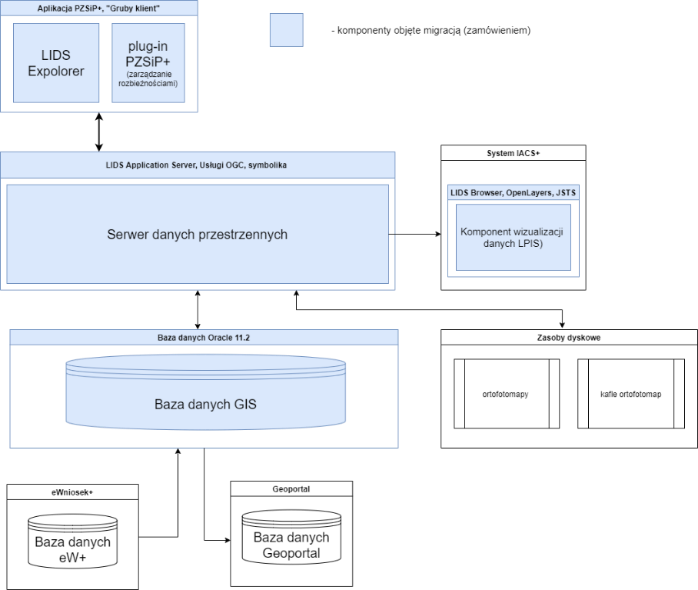 Rysunek 1. Aktualna architektura komponentów GISKomponenty bezpośrednio współpracujące (wymieniające dane z LIDS):- aplikacja eWniosekPlus - aplikacja do składania wniosków o przyznanie płatności obszarowych, która wykorzystuje warstwy danych z rejestru LPIS za pośrednictwem usług sieciowych,- geoportal ARiMR - serwis www zapewniający dostęp do rejestrów danych przestrzennych prowadzonych i udostępnianych przez ARIMR, który wykorzystuje warstwy m. in. danych z rejestru LPIS za pośrednictwem usług sieciowych.Docelowa architektura GIS Zgodnie z założeniami ARiMR, architektura Nowego systemu GIS powinna mieścić się w poniższych pryncypiach architektonicznych, potwierdzonych projektami wdrożenia eWnioskuPlus i Geoportal ARIMR: zastosowanie otwartych rozwiązań (opensource) o bezkosztowych licencjach,Nie jest to warunek obligatoryjny, na etapie RFI ARiMR, dopuszcza zaoferowanie rozwiązań z wykorzystaniem oprogramowania komercyjnego (o płatnych licencjach). ARiMR będzie weryfikował i porównywał rozwiązania  biorąc pod uwagę  całkowite koszty do poniesienia w dłuższym horyzoncie czasowym (TCO), czas wdrożenia itd.zastosowanie architektury (mikro)usługowej – nie silosów,Rozbicie systemu na mniejsze komponenty ma umożliwić większą skalowalność oraz ułatwić procesy rozwoju i utrzymania oraz wymianę komponentów (usług) w przyszłości.zachowanie spójności technologicznej i wykorzystaniu re-używalnych komponentów, Analogiczne komponenty systemu powinny być realizowane w oparciu o te same technologie (np. TypeScript, JavaScript dla interfejsów webowych itd.) oraz powinny wykorzystywać te same narzędzia i programistyczne biblioteki (openlayers, leaflet, noide.js itd.).wykorzystanie konteneryzacji i wirtualizacji (zapewnienie elastyczności w skalowaniu całej architektury),  zastosowanie standardów wymiany danych GiS (standaryzowanych webserwisów i formatów danych),zachowanie możliwości integracji i wykorzystania zewnętrznych chmur obliczeniowych.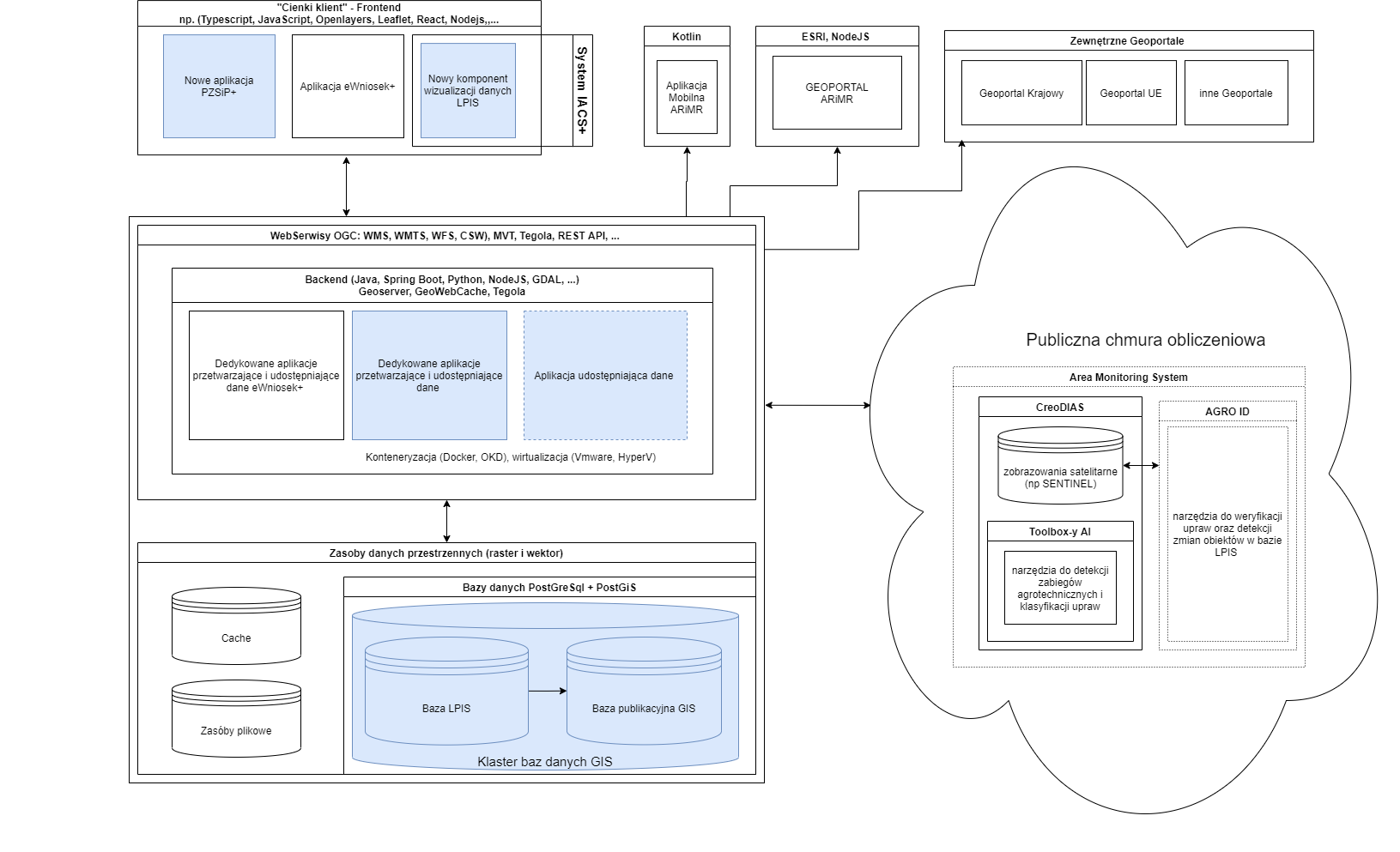 Rysunek 2. Docelowa architektura GIS wraz z komponentami zależnymi.Szczegółowe pytania w zakresie architektury proponowanego rozwiązania i jego cech technologicznych.Zamawiający rozpoznaje możliwości oferowanych rozwiązań w zakresie podanych aspektów technicznych. Wg założeń, odpowiedzi posłużą do sformułowania ostatecznych wymagań względem Nowego systemu GIS.W poniższej tabeli prosimy o udzielanie pełnych odpowiedzi, w szczególności wyjaśnień w przypadku odpowiedzi negatywnych. Tabela 4. Lista pytań dotycząca aspektów technicznych.Informacje dotyczące oferowanych produktów i licencji/subskrypcji wpływające na poziom kosztów Nowego GIS wskazanych w załączniku nr 3W poniższych tabelach proszę o wskazanie licencji/subskrypcji oraz pozostałych informacji dla oferowanych modeli licencyjnych, w szczególności:Model on-premises (Zamawiający zapewnia infrastrukturę, a Wykonawca oferuje licencje do oprogramowania w ramach Nowego Systemu GIS). W tym modelu Zamawiający zamierza ponosić koszty zakupu bezterminowych licencji lub czasowych subskrypcji w zakresie Nowego Systemu GIS.  Tabela 5. Metryka Systemu (Model on-premises).Prosimy o wyszczególnienie w Tabeli nr 6 komponentów software’owych do instalacji, konfiguracji i uruchomienia oferowanego Nowego GIS wraz z wyszczególnieniem niezbędnych licencji/subskrypcji.Należy wziąć pod uwagę oferowaną specyfikację komponentów spełniającą wymagania (Tabela 4) oraz wskazane ilości użytkowników.  Tabela 6. Specyfikacja rozwiązania w modelu on-premises.         *) Dla środowiska testowego należy wskazać komponenty wyskalowane dla minimalnej infrastruktury zapewniającej działający System Nowy GIS.Model SaaS (Wykonawca oferuje dostęp do Nowego Systemu GIS o parametrach wystarczających do spełnienia Wymagań dotyczących poziomu dostępności i wydajności Nowego Systemu GIS. W tym modelu Zamawiający zamierza ponosić koszty zakupu usługi dostępu do systemu Nowego Systemu GIS.Tabela 7. Metryka Systemu (Model SaaS).Prosimy o wyszczególnienie usług, które wpływają na koszty usługi SaaS wraz z licencjami/subskrypcjami. Należy wziąć pod uwagę wskazaną, minimalną liczbę użytkowników.  Tabela 8. Specyfikacja rozwiązania w modelu SaaS.*) Dla środowiska testowego należy wskazać komponenty wyskalowane dla minimalnej infrastruktury zapewniającej działający system Nowy GIS.WarstwaaktualnewszystkieDZIALKI_REFERENCYJNE35 810 15848 108 699POKRYCIE_TERENU_POW34 790 85578 143 204POKRYCIE_TERENU_LIN8 674 56614 441 330EGIB_DZIALKI_EWIDENCYJNE35 479 20939 429 704GRUNTY_ONW35 552 51179 578 929GRUNTY_ORNE20 337 06644 768 244GRUNTY_UPRAWNIONE35 552 51679 480 402OBSZARY_CENNE194 949259 155OBSZARY_CHRONIONE1 134 5761 207 616OCZKA_WODNE195 375232 158PRG_GMINY_CALE2 4774 983PRG_GMINY_CZESCI1 3312 604PRG_POWIATY380380PRG_WOJEWODZTWA1616RAMKI_ORTOFOTOMAP64 96464 964TUZY_POTENCJALNE8 008 00519 012 010suma207 124 388390 293 068tabelaaktualnewszystkiePOKRYCIE_TERENU_PKT4 264 3127 351 228tabelaaktualnewszystkieSTREFY_BUFOROWE20 301 55872 972 221EFA_LINIE_LASOW20 301 57176 766 414POKRYCIE_TERENU_LIN8 674 56614 441 330LIN_OBIEKTY_FIZJOGRAFICZNE100 317100 317suma49 378 012164 280 282tabelaaktualnewszystkieORTOFOTOMAPA LOTNICZA RGB65 000455 000ORTOFOTOMAPA LOTNICZA CIR65 000455 000ANAGLIFY65 000455 000ORTOFOTOMAPA SATELITARNA RGB10 00070 000suma205 0001 435 000tabelaaktualnewszystkiePOWIERZCHNIE POKRYĆ TERENU35 800 021149 193 248POWIERZCHNIE OBSZARÓW CHRONIONYCH35 789 245108 408 114POWIERZCHNIE OBSZARÓW CENNYCH21 658 78830 710 863suma93 248 054288 312 225tabelaaktualnewszystkieROZBIEŻNOŚCI293 23514 482 772suma293 23514 482 772przeznaczenie serweraliczbaliczba CPUtyp CPUpamięć RAMZasoby dyskoweserwer aplikacyjny6 sztuk24CPU (48vCPU)2*12[Intel(R) Xeon(R) Silver 4116 CPU @ 2.10GHz]512 GB1 TBserwer bazy danych1 sztuka64CPU (128vCPU)4*16[Intel(R) Xeon(R) CPU E7-8867 v3 @ 2.50GHz]512 GB20 TBLp.Wymaganie:TAK / NIE1Czas wyświetlenia danych LPIS w oknie aplikacji nowy PZSIP+ (50% liczby dostępnych w bazie warstw LPIS) nie może być dłuższy niż 3 sek. przy jednoczesnych zapytaniach 450 użytkowników.Uwagi:2Czas wyświetlenia danych LPIS w oknie aplikacji nowy IACS+ (50% liczby dostępnych w bazie warstw LPIS) nie może być dłuższy niż 3 sek. przy jednoczesnych zapytaniach 5500 użytkowników.Uwagi:3Czas zapisu edytowanego obiektu LPIS w aplikacji nowy PZSIP+ nie może być dłuższy niż 3 sek. przy jednoczesnych edycjach 450 użytkowników.Uwagi:4Czas realizacji dla funkcji wyszukującej obiekt z bazy LPIS w oknie aplikacji nowy PZSiP+ nie może być dłuższy niż 3 sekundy, przy jednoczesnych zapytaniach 450 użytkowników.Uwagi:5Czas realizacji dla funkcji wyszukującej obiekt z bazy LPIS w oknie aplikacji nowy IACS+ nie może być dłuższy niż 3 sekundy, przy jednoczesnych zapytaniach 5500 użytkowników.Uwagi:6Czas wyliczania danych pochodnych nie może nie może być dłuższy niż 10 000 działek referencyjnych /min.Uwagi:7Czas importu ortofotomapy z wygenerowaniem cache nie może być dłuższy niż 400 ramek/1h (dla ortofotomapy 1:5000)Uwagi:8Minimalna liczba importowanych rozbieżności 100 000 / dobaUwagi:9Minimalna liczba zakładanych rozbieżności (plik csv - flagowanie działek, nr rozbieżności, powiadomienie IACS, data) - 1 000 000/ dobaprzeznaczenie serweraliczbaliczba CPUtyp CPUpamięć RAMZasoby dyskoweserwer aplikacyjnyx sztukX CPUX  GBX TBserwer bazy danychx sztukaX CPUX GBX TB[wymień inne niezbędne].Lp.Opis wymaganiaPT_01Czy oferent jest w stanie zaoferować budowę Nowego systemu GIS całościowo oparte o otwarte rozwiązania (opensource) o bezkosztowych licencjach? Proszę wskazać ewentualne komponenty systemu, które mogą być zbudowane przy powyższym założeniu, a które wg koncepcji oferenta nie mogą/nie powinny.Odpowiedź:PT_02Na jakim systemie operacyjnym może być uruchomiony oferowany system (np. Microsoft Windows 2019 Server  lub Red Hat Enterprise Linux Server release 7.x w wersji 64 bit)?Odpowiedź:PT_03Czy komponenty oferowanego systemu mają możliwość pracy w środowisku zwirtualizowanym (np. w oparciu o Vmware, HyperView, oVirt)?Odpowiedź:PT_04Czy komponenty oferowanego systemu mają możliwość pracy w środowisku umożliwiającym ich konteneryzacje? Jeśli tak, proszę  wymienić możliwe technologie (np. Open Shift, OKD, Docker)?Odpowiedź:PT_06Czy oferowany system może być uruchomiony jako zasób w środowisku publicznej chmury obliczeniowej (proszę wskazać dostawcę rozwiązania (np. Azure, Google Cloud, AWS, Oracle) i wskazać z jakiego kraju może być hostowany oraz jurysdykcję w zakresie prawnym przetwarzania danych?Odpowiedź:PT_07Czy oferowany system lub poszczególne jego komponenty są udostępniane w modelu SaaS. Podaj możliwe sposoby licencjonowania oferowanego systemu, w szczególności w modelu chmury obliczeniowej)?Odpowiedź:PT_08Czy główne komponenty architektury oferowanego systemu wspierają klastrowanie (np. istnieje dedykowany moduł) umożliwiając uzyskanie niezawodności rozwiązania (high availability) oraz odporności na awarię (failover) i w jakim trybie (np. w trybie klastra Active-Active, Active-Passive)? Jakie są zasady licencjonowania komponentów w procesie HA?Odpowiedź:PT_9Z jakimi serwerami bazodanowymi współpracuje oferowany system (np. Enterprise DB, PostgreSql, DB Oracle, MS SQL)?Odpowiedź:PT_10Jakie przeglądarki internetowe są wspierane przez oferowany system (np. MS Edge, Mozilla Firefox, Google Chrome, Safari)?Odpowiedź:PT-11Czy oferowany system spełnia wymagania ustawy z dnia 4 kwietnia 2019 r. o dostępności cyfrowej stron internetowych i aplikacji mobilnych podmiotów publicznych (dot. WCAG 2.1)?Odpowiedź:PT_12Jakie metody uwierzytelniania użytkowników wspiera oferowany system (np. Active Directory, LDAP, Oracle Internet Directory, ADFS)?Odpowiedź:PT_13Czy oferowany system wspiera mechanizm Single Sign-On: (np. SAML, NTLM, Kerberos, OAuth2, OpenID)?Odpowiedź:PT-14Czy oferowany system zapewnia ochronę przesyłanych danych (np. poprzez wykorzystanie protokołów komunikacyjnych, w tym SSL, TLS)?Odpowiedź:PT_15Jakie interfejsy wymiany danych z systemami zewnętrznymi zapewnia oferowany system (np. API, w tym REST-API, Web Service)?Odpowiedź:PT_16Czy oferowany system zapewnia obsługę najnowszych standardów OGC? (https://www.ogc.org/)?Odpowiedź:PT_17Czy i jakie języki, biblioteki i narzędzia są możliwe do wykorzystania przez oferowany system do rozszerzania funkcjonalności systemu (np. JavaScript, Java, Python, C++, .NET, PL-SQL itd.)? Odpowiedź:PT_18Czy oferowany system umożliwia obsługę za pomocą urządzeń mobilnych (np. opartych o systemy operacyjne: Android, iOS)?Odpowiedź:PT_19Czy oferowany system udostępnia funkcjonalności do monitorowania procesów realizowanych przez system (np. definiowanie KPI, dashboardy z wykresami? Odpowiedź:PT_20Czy oferowany system pozwala na grupowe powiadamianie użytkowników (uczestników procesu biznesowego) w odpowiedzi na zdarzenie biznesowe lub zdefiniowane korelacje zdarzeń biznesowych?Odpowiedź:PT_21Czy i jakie sposoby notyfikacji o zdarzeniach biznesowych wspiera oferowany system (np. email, zadanie systemowe, SMS - przy wykorzystaniu bramki SMS)?Odpowiedź:PT_22Czy oferowany system udostępnienia statystyki wykonawcze procesów biznesowych i pozwala na identyfikację min: tzw. „wąskich gardeł” procesu (wskazując nieoptymalnie realizowane zdania użytkownika lub zadania systemowe), zasobów wykonawczych procesu (uczestników procesu) przeciążonych nadmiarem zadań lub nie w pełni wykorzystanych?Odpowiedź:PT_23Czy warstwa GUI oferowanego sytemu może zostać udostępniona na przeglądarkach internetowych bez konieczności instalacji na stacjach roboczych użytkownika systemu dedykowanego oprogramowania lub bibliotek?Odpowiedź:PT_24Na jakich systemach operacyjnych użytkowników można uruchomić aplikację dla Systemu (np. MS Windows 8 lub 10 min. Professional – wersja 64 bitowa)?Odpowiedź:PT_25Czy system jest przystosowany do realizacji polityk backupu i ewentualnie z jakimi rozwiązaniami współpracuje (np. system Data Protector)?Odpowiedź:PT_26Czy oferowany system umożliwia monitorowanie jego pracy w oparciu o zewnętrzną aplikację do monitorowania?Odpowiedź:PR_27Czy oferowany system zapewnia możliwość współpracy z systemami klasy SIEM?Odpowiedź:PT_28Czy oferowany system zapewnia mechanizmy pozwalające na rejestrowanie zdarzeń do celów audytowych?Odpowiedź:PT_29Czy system współpracuje z centralnymi systemami wydruku? Odpowiedź:PT_30Czy jest możliwość automatyzacji budowania i wdrażania oferowanego systemu w oparciu o narzędzie CI/CD? Prośba o wskazanie narzędzia.Odpowiedź:1Producent systemu2Nazwa i wersja systemu /produktu(Wymienić wszystkie oferowane produkty)3… Lp.Rodzaj komponentuRodzaj komponentuNazwa komponentu i wersjaRodzaj / nazwa licencji Rodzaj / nazwa licencji Liczba licencji wraz metryką (CPU, user itd.)Środowisko produkcyjneŚrodowisko produkcyjneŚrodowisko produkcyjneŚrodowisko produkcyjneŚrodowisko produkcyjneŚrodowisko produkcyjneŚrodowisko produkcyjne1Oprogramowanie 1 (np. serwer usług danych)Oprogramowanie 1 (np. serwer usług danych)np. Oprogramowanie “ABC” wersji 1.10np. Licencja dla oprogramowania “ABC” na użytkownikanp. Licencja dla oprogramowania “ABC” na użytkownikanp. Licencja bezterminowa dla oprogramowania “ABC” na 1500 użytkowników2Oprogramowanie 2 (np. serwer www)Oprogramowanie 2 (np. serwer www)3System operacyjnySystem operacyjny4System zarządzania bazami danychSystem zarządzania bazami danych5inneinnew przypadku kolejnych, niezbędnych licencji (np. rozszerzeń do bazy danych, oprogramowania wspierającego), prosimy każdy element wpisać w osobnym wierszuw przypadku kolejnych, niezbędnych licencji (np. rozszerzeń do bazy danych, oprogramowania wspierającego), prosimy każdy element wpisać w osobnym wierszuw przypadku kolejnych, niezbędnych licencji (np. rozszerzeń do bazy danych, oprogramowania wspierającego), prosimy każdy element wpisać w osobnym wierszuw przypadku kolejnych, niezbędnych licencji (np. rozszerzeń do bazy danych, oprogramowania wspierającego), prosimy każdy element wpisać w osobnym wierszuw przypadku kolejnych, niezbędnych licencji (np. rozszerzeń do bazy danych, oprogramowania wspierającego), prosimy każdy element wpisać w osobnym wierszuw przypadku kolejnych, niezbędnych licencji (np. rozszerzeń do bazy danych, oprogramowania wspierającego), prosimy każdy element wpisać w osobnym wierszuŚrodowisko testowe*Środowisko testowe*Środowisko testowe*Środowisko testowe*Środowisko testowe*Środowisko testowe*Środowisko testowe*1Oprogramowanie 1 (np. serwer usług danych)2Oprogramowanie 2 (np. serwer www)3System operacyjny4System zarządzania bazami danych5innew przypadku kolejnych, niezbędnych licencji (np. rozszerzeń do bazy danych, oprogramowania wspierającego), prosimy każdy element wpisać w osobnym wierszuw przypadku kolejnych, niezbędnych licencji (np. rozszerzeń do bazy danych, oprogramowania wspierającego), prosimy każdy element wpisać w osobnym wierszuw przypadku kolejnych, niezbędnych licencji (np. rozszerzeń do bazy danych, oprogramowania wspierającego), prosimy każdy element wpisać w osobnym wierszuw przypadku kolejnych, niezbędnych licencji (np. rozszerzeń do bazy danych, oprogramowania wspierającego), prosimy każdy element wpisać w osobnym wierszuw przypadku kolejnych, niezbędnych licencji (np. rozszerzeń do bazy danych, oprogramowania wspierającego), prosimy każdy element wpisać w osobnym wierszuw przypadku kolejnych, niezbędnych licencji (np. rozszerzeń do bazy danych, oprogramowania wspierającego), prosimy każdy element wpisać w osobnym wierszu1Producent systemu2Nazwa i wersja systemu /produktu(Wymienić wszystkie oferowane produkty)3… Lp.Rodzaj usługiNazwa komponentuWskaźnik do naliczenia kosztówModel naliczenia kosztów Środowisko produkcyjneŚrodowisko produkcyjneŚrodowisko produkcyjneŚrodowisko produkcyjneŚrodowisko produkcyjne1Usługa zapewnienia dostępu do Oprogramowanianp. Oprogramowanie “ABC” wersji 1.10np. Subskrypcja dla oprogramowania “ABC” na użytkownikanp. Subskrypcja roczna dla oprogramowania “ABC” na 1500 użytkownikóww przypadku kolejnych, niezbędnych usług prosimy każdy element wpisać w osobnym wierszuw przypadku kolejnych, niezbędnych usług prosimy każdy element wpisać w osobnym wierszuw przypadku kolejnych, niezbędnych usług prosimy każdy element wpisać w osobnym wierszuw przypadku kolejnych, niezbędnych usług prosimy każdy element wpisać w osobnym wierszuŚrodowisko testowe*Środowisko testowe*Środowisko testowe*Środowisko testowe*Środowisko testowe*1Usługa zapewnienia dostępu do Oprogramowanianp. Oprogramowanie “ABC” wersji 1.10np. Subskrypcja dla oprogramowania “ABC” na użytkownikanp. Subskrypcja roczna dla oprogramowania “ABC” na 1500 użytkownikóww przypadku kolejnych, niezbędnych usług prosimy każdy element wpisać w osobnym wierszuw przypadku kolejnych, niezbędnych usług prosimy każdy element wpisać w osobnym wierszuw przypadku kolejnych, niezbędnych usług prosimy każdy element wpisać w osobnym wierszuw przypadku kolejnych, niezbędnych usług prosimy każdy element wpisać w osobnym wierszu